合肥科技职业学院校园监控完善与改造需求说明序言本校园监控完善与改造项目，采用数字式视频监控设备，接入校园监控室，并入校园监控系统，共分为三个阶段实施：第一批批针对校园主楼、主干道、重要建筑区域重点、盲点的监控完善、升级；第二批重点针对一期建筑内部监控系统进一步补充；第三批将1-3号学生公寓原模拟监控系统更换为数字视频监控系统，升级改造。第一部分一、校园主楼、主干道、重要建筑区域盲点的监控完善	我院以下几处重要区域进行完善：即对我院A-G主要干道（A:大门口-主楼道路；B:北辅楼北-食堂西-超市西-后门道路；C:篮球场南-超市道路；D:#1-3宿舍东道路；E:操场东道路；F:食堂南&#1宿舍北之间道路；G:配电房南&食堂之间道路）；教学楼、宿舍、操场人员流动密集区，重要场所出入口；树林和人工湖4大重要区域加装监控摄像头。具体实施步骤说明如下：（1）监控摄像头具体点位位置说明1. 大门口3台，用于对主干道A道路出入人员、车辆实施监控（见图1-1）。内外为有效监控大门口各种情况，需要摄像头需要能够看清进入人员面板特征及往来车辆号牌。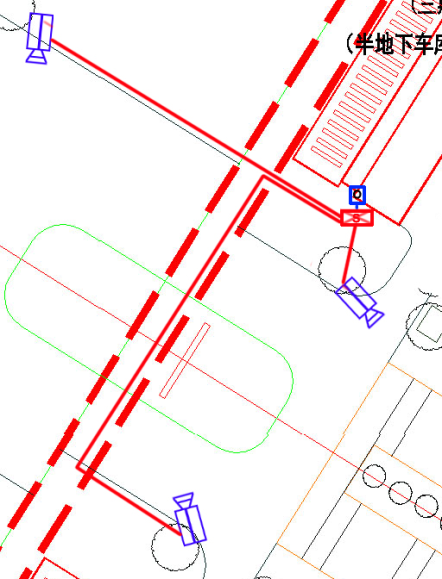 图1-1大门口监控分布图2.主教学楼13台，南北主楼3楼天台上到过道尽头的室外墙上各安装3台，分别对主教学楼前广场区域，2边B&E道路、消防通道的往来人员与停放车辆，人工湖、树林人员活动（见图1-2）。在南北辅楼6楼楼顶天台向消防通道方向2台监控摄像头需要使用20倍放大率的室外球型监控，以便随时可以了解楼下车辆停放、远处人工湖、树林人员走动情况。辅楼南北3楼天台外各安装1台枪机摄像头，以便减少B、E道路道路的车辆和人员及配电房、浴室、操场东面的情况。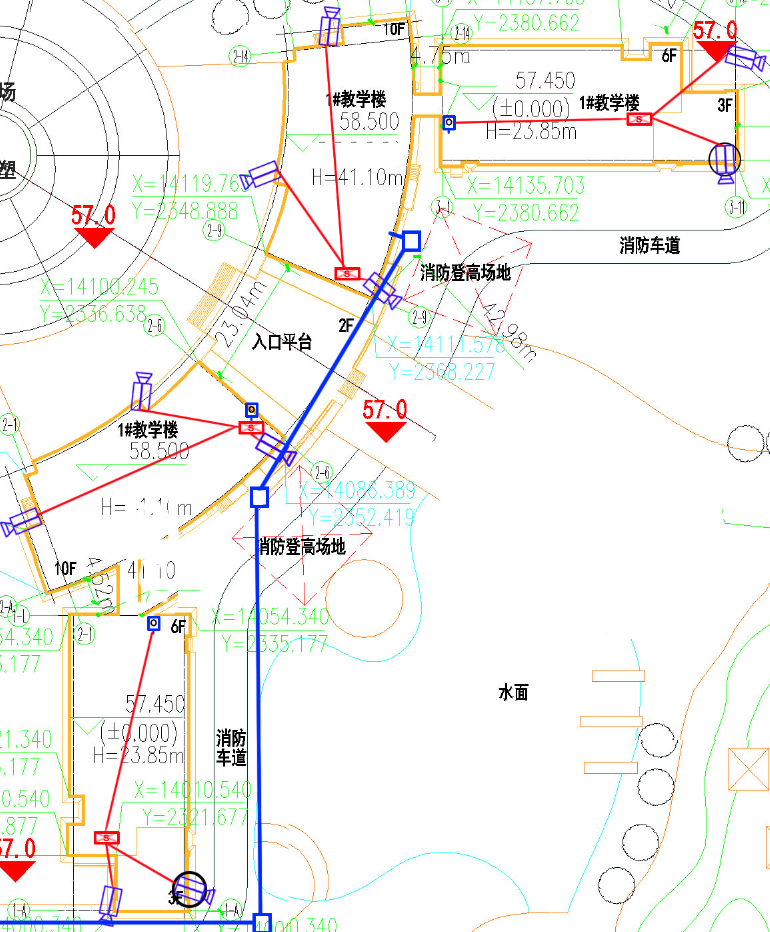 图1-2. 主教楼监控分布图	为了解南北主楼电梯使用情况及人员进出，最好在主楼南北2部电梯内各安装1台专用无线监控摄像头（见图1-3a&b）。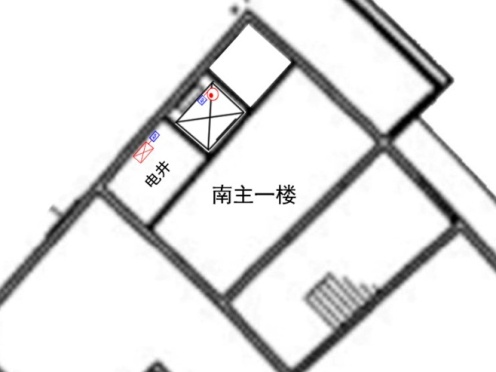 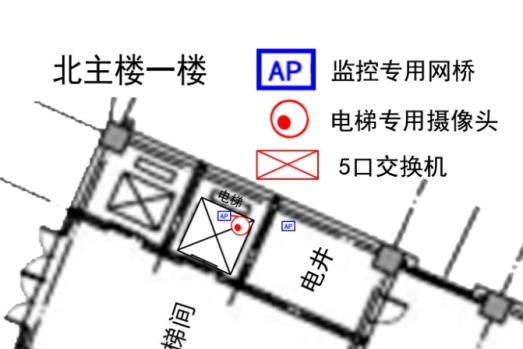 (a)										    (b)图1-3 南北主楼电梯内部专用无线监控图	同时，为掌握北辅楼门厅人员、物品进出情况，需要在北辅1楼门厅入口位置安装1台枪机摄像头（见图1-4）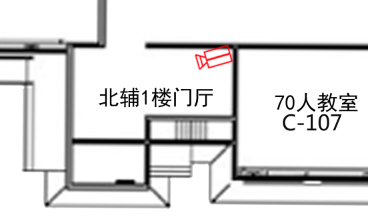 图1-4 北辅1楼门厅监控分布图3.食堂4台，在食堂3楼顶部天台分别安装4台摄像头（见图1-5），其中前面2台（靠B道路一侧）用于监控B道路东情况，后门中间1台监控D道路，及G道路部分情况，东南角1台用于监控#1学生宿舍北面1-2楼阳台情况。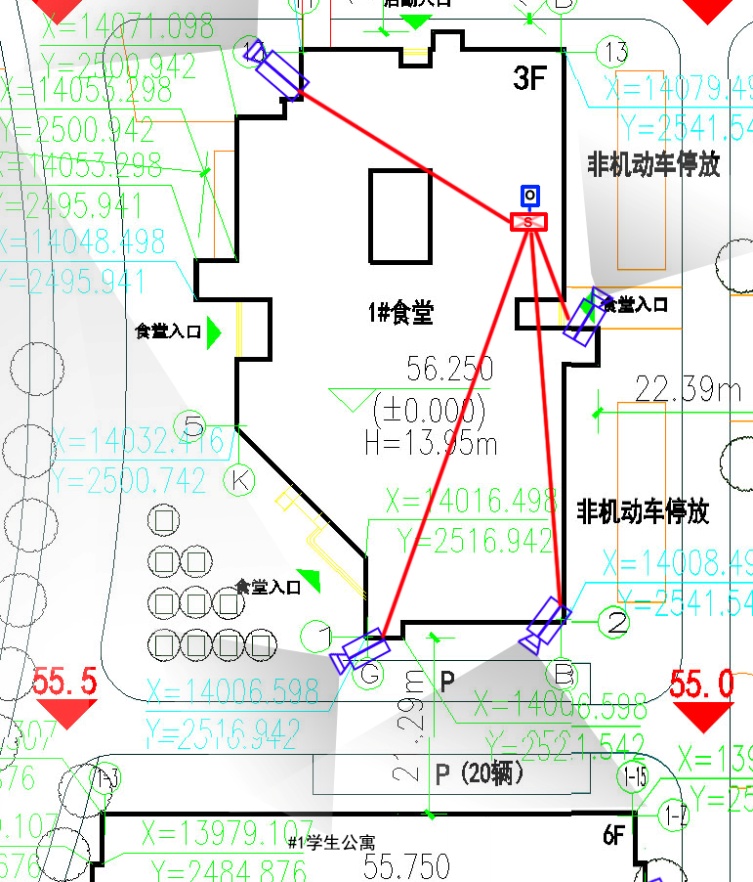 图1-5食堂监控分布图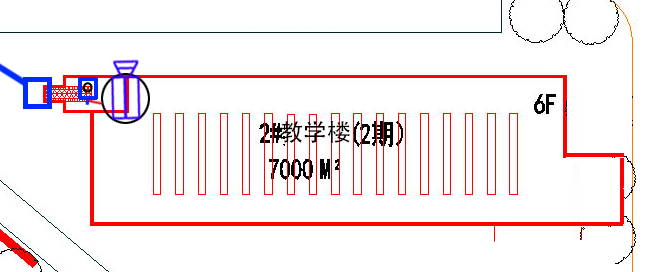 图1-10 二教大楼监控分布图4. 在二教楼6楼顶部天台左面安装1台远近可调20倍放大的球型摄像头（见图1-10），以便对操场、C&E道路情况进行实时监控。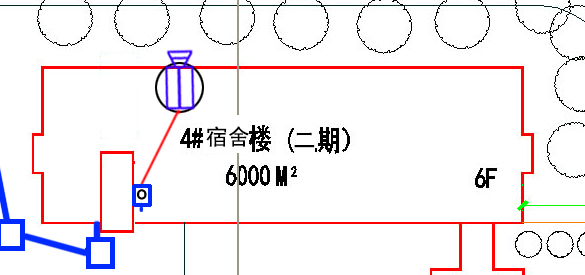 图1-11 #4宿舍监控分布图5. 在#4宿舍楼6楼楼顶中间安装1台远近可调20倍放大的球型摄像头（见图1-11），用于实时监控园林区及人工湖南面的情况。6. 学院后门室外枪机摄像头1台，从三教引出网络与电源线到后门，某处立杆（需另外立杆1根）。根据以上监控点位的使用需求情况，完成表1.监控安装说明及数量统计：二、#1期弱电监控改造.因在#1期原监控系统是大华早期产品，已经无法达到使用需求，因此需要对#1期部分进行重点改造。该部分监控系统需要的设备及监控参考型号见图与统计表2-1：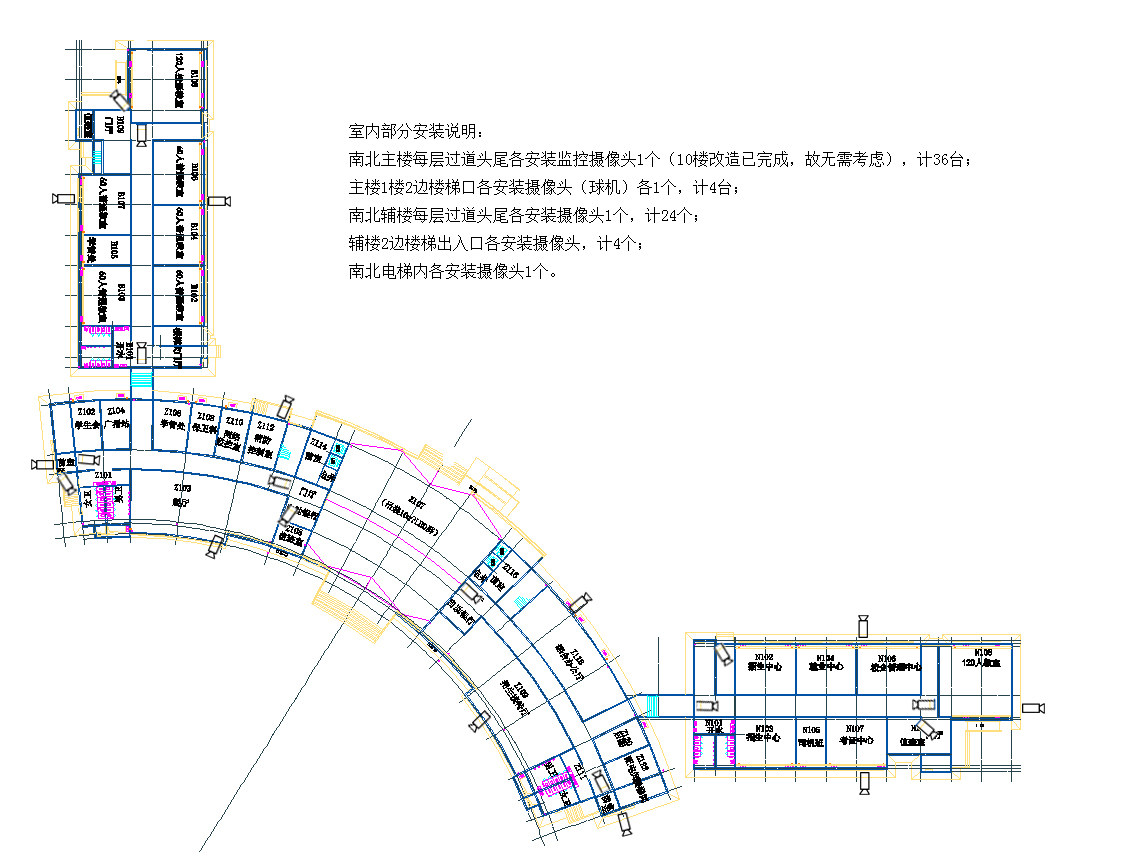 三、第一部分监控配置室外与重点监控区域20个点，主楼9层+辅楼6层68个摄像头，共计88个监控点，于是得到整个监控网络连接方式见图1：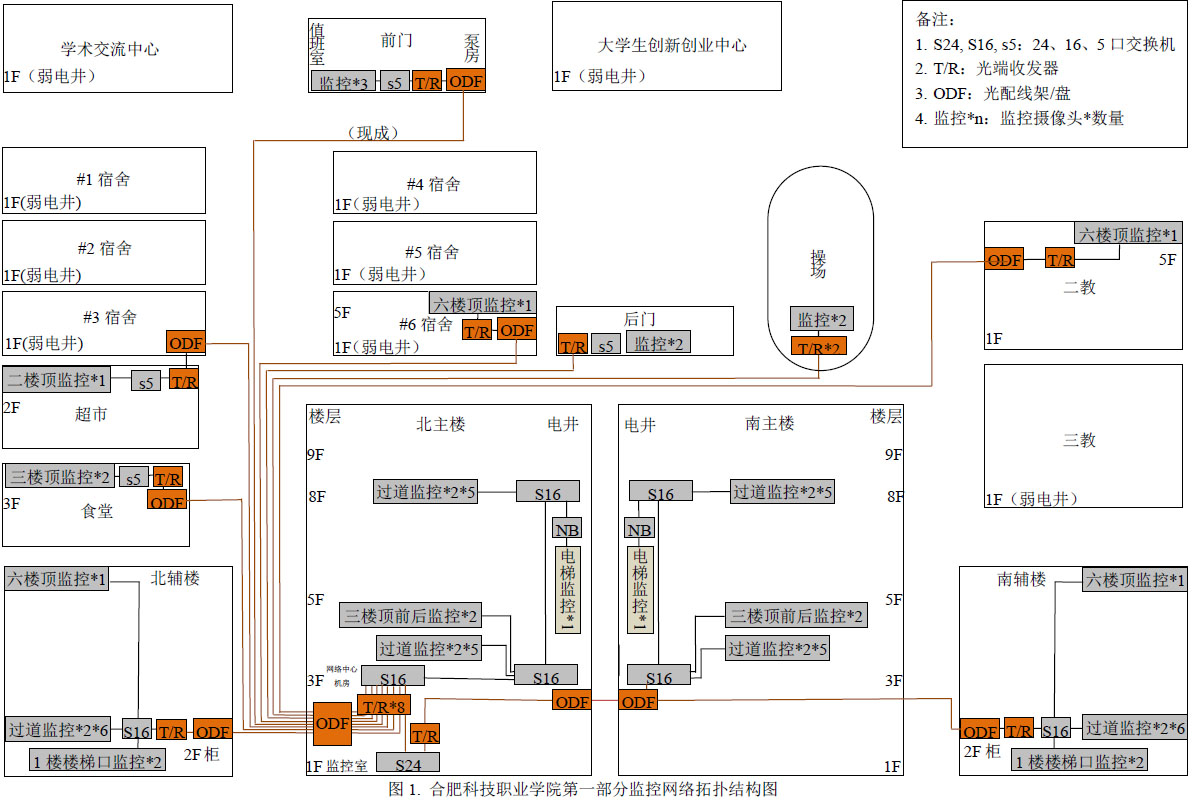 四、设备参数要求该系统继续放在网络监控室内。为满足当下和未来数年的安全需求，尽可能为各部门及时提供有效清晰的影像资料，保证系统生命周期，避免未来不必要的重复投资，因此采用目前通用的高清400万摄像头，1个月存储时长要求等参数指标，建议主要与核心系统使用海康设备。第二部分一、#1期监控完善后续部分第三部分一、#1-3（男生）宿舍内部监控完善方案此次我院监控完善工程中，可以考虑将#1-3（男生）宿舍内监控一同纳入到改造工程内，因此对#1-3宿舍监控改造工程做的方案设计：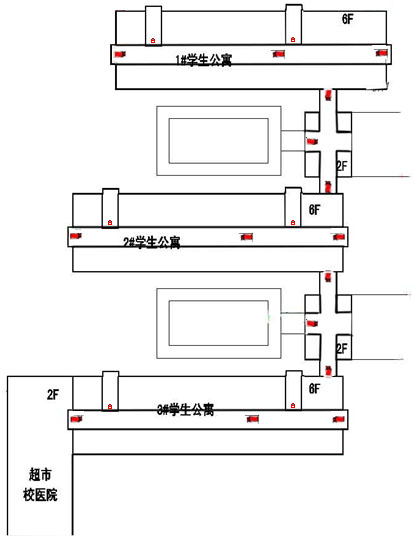 图3-1. #1-3学生宿舍室内监控点示意图	根据图3-1所示，在3幢宿舍每层楼安装3个摄像头，监视每层过道情况；在每层楼梯口各安装1个。在1、2、3幢楼之间的2个连廊各对装2对，监视3幢楼人员出入情况。同时根据附件1方案，在#1-3宿舍连廊入口各安装1个摄像同，如果该方案得以实施，则该连廊监控点可以省略。这样需要室内枪机监控54个，室内半球42个，共计94-96个。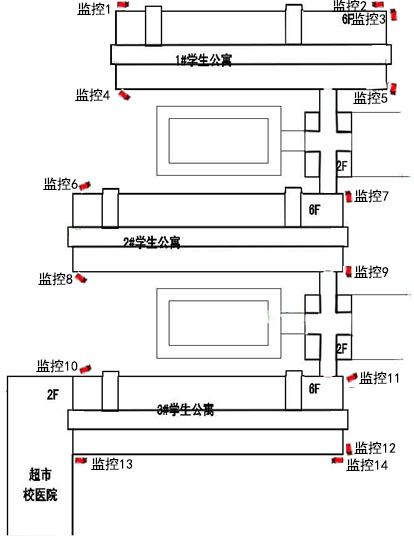 图3-2. #1-3学生宿舍室外围监控点示意图在#1-3宿舍外围预计安装14处监控点，其中监控1&2用于监控#1宿舍北外墙，顺带可以监视食堂南面道路情况；监控13&14监控#3宿舍南外墙，包括学生晾晒场地情况；监控4&6、监控8&10分别用于监控#1-3后院，特别是宿舍楼内侧的各寝室阳台外情况；监控3、5、7、9、11、12用于监控宿舍东面道路，特别人员、车辆活动情况，所以需要室外枪机高清（焦距6mm）共计14个。综上所述，内外共需监控108-110个，统计明细表见表3-1：备注：本建设方案作为主要参考依据，如无明确限制，投标人可以进行优化，提供满足招标人实际需要更优（或者实质上不低于的）建设方案，且方案须经评标小组评审认可。表1-1 #1期监控急需补充监控点位位置与安装情况说明表1-1 #1期监控急需补充监控点位位置与安装情况说明表1-1 #1期监控急需补充监控点位位置与安装情况说明表1-1 #1期监控急需补充监控点位位置与安装情况说明表1-1 #1期监控急需补充监控点位位置与安装情况说明表1-1 #1期监控急需补充监控点位位置与安装情况说明表1-1 #1期监控急需补充监控点位位置与安装情况说明建筑区具体位置个数作用机型辅助设备监控效果要求备注前大门门口外侧1大门口进出人员与车辆室外枪机5口交换机+光纤收发器1对（泵房-监控室）高清车牌号可见人脸抓拍校园外立杆前大门门口内侧1大门口进出人员与车辆室外枪机5口交换机+光纤收发器1对（泵房-监控室）高清车牌号可见人脸抓拍利用原有立杆前大门门岗前1门岗出入人员室外枪机5口交换机+光纤收发器1对（泵房-监控室）高清车牌号可见人脸抓拍泵房外壁安装（接入泵房）后大门后门2个门柱上方2后门+主干道-宿舍道路（接入#6宿舍楼1楼电井）室外枪机5口防水交换机1台+光端收发器1对+12v独立电源人面部可见人脸抓拍就近安装室外封装盒（电源+网线+交换机）主楼北主楼3楼天台前1监控主楼前广场人员及车辆停放室外枪机8口交换机1台+光纤收发器2对高清车牌号可见接入北主楼3楼电井主楼南主楼3楼天台前1监控主楼前广场人员及车辆停放室外枪机8口交换机1台+光纤收发器2对高清车牌号可见接入南主楼3楼电井主楼北主楼3楼天台后1监控主楼前广场人员及车辆停放鹰眼8口交换机1台+光纤收发器2对高清车牌号可见接入北主楼3楼电井主楼南主楼3楼天台后1监控主楼前广场人员及车辆停放鹰眼8口交换机1台+光纤收发器2对高清车牌号可见接入南主楼3楼电井主楼北主楼1楼出入口1监控进入主楼情况半球8口交换机1台+光纤收发器2对高清人脸可见人脸抓拍接入北主1楼电井-监控室主楼南主楼1楼出入口1监控进入主楼情况半球8口交换机1台+光纤收发器2对高清人脸可见人脸抓拍接入南3楼电井主楼北主楼电梯内1监控电梯内部承载情况电梯专用半球电梯专用无线网桥（AP)2对人脸面部可识别接入北3楼电井主楼南北主楼电梯内1监控电梯内部承载情况电梯专用半球电梯专用无线网桥（AP)2对人脸面部可识别接入南3楼电井食堂3楼顶天台左前1消防通道-B道路往来车辆及人员室外枪机5口交换机+光纤收发器1对行人相貌可识别接入食堂3楼电井食堂3楼顶天台右前1消防通道-B道路往来车辆及人员室外枪机5口交换机+光纤收发器1对行人相貌可识别接入食堂3楼电井超市超市2楼顶天台后1D道路、学生晾晒衣物区室外枪机光纤收发器1对行人相貌可识别接入#3宿舍电井-监控室操场操场西北角1操场学生活动室外枪机光纤收发器2对（连至主1楼电井）人脸面部可识别接入北3楼机房-监控室（利用现有材料）操场操场东南角1操场学生活动室外枪机光纤收发器2对（连至主1楼电井）人脸面部可识别接入北3楼机房-监控室（利用现有材料）#4宿舍6楼顶天台中1C道路南、园林&人工湖南鹰眼光纤收发器1对20倍放大，距离、角度可调二教大楼6楼顶天台西1C道路南、操场鹰眼光纤收发器1对20倍放大，距离、角度可调合计：205口交换机3台+8口交换机1台+光纤收发器7对+电梯专用无线网桥（AP)2对表2-1#1期土建配套监控及数量统计表2-1#1期土建配套监控及数量统计表2-1#1期土建配套监控及数量统计表2-1#1期土建配套监控及数量统计表2-1#1期土建配套监控及数量统计表2-1#1期土建配套监控及数量统计建筑名称位置个数作用机型24/8口交换机南北主楼每层过道2*9*2监视楼道半球型南北电井内16口交换机2台*2南北主楼1楼2边楼梯口2*2南北主楼外侧2边过道出入半球型南北电井内16口交换机2台*2南北辅楼每层楼层2*2*6过道枪机型南北16口交换机1台*2南北辅楼1楼梯口2*2辅1楼上下过道口半球型南北16口交换机1台*2合计：686表2-1 #1期主楼补充监控位置与安装说明表表2-1 #1期主楼补充监控位置与安装说明表表2-1 #1期主楼补充监控位置与安装说明表表2-1 #1期主楼补充监控位置与安装说明表表2-1 #1期主楼补充监控位置与安装说明表表2-1 #1期主楼补充监控位置与安装说明表表2-1 #1期主楼补充监控位置与安装说明表建筑区具体位置个数作用机型辅助设备监控效果要求主楼北主楼3楼过道北外1B道路-配电房枪机（利用第一部分设备）高清车牌号可见主楼南主楼3楼过道南外1E道路与操场东枪机（利用第一部分设备）高清车牌号可见辅楼北辅楼6楼顶楼前1监视B道路、配电房、浴室区域枪机5口千兆交换机各1台高清车牌号可见辅楼北辅楼6楼顶楼后1消防通道北、园林&人工湖北鹰眼5口千兆交换机各1台20倍放大，距离、角度可调辅楼南辅楼6楼顶楼前1监视C道路、配电房、浴室区域枪机5口千兆交换机各1台高清车牌号可见辅楼南辅楼6楼顶楼后1消防通道南、园林&人工湖西鹰眼5口千兆交换机各1台20倍放大，距离、角度可调食堂3楼顶东面1D道路（配电房-#1宿舍）枪机16口交换机1台人脸面部可识别食堂3楼顶东南面1F道路（#1宿舍北面）枪机16口交换机1台人脸面部可识别食堂1楼西正门入口1监视进入食堂1&2楼西入口枪机16口交换机1台人脸面部可识别食堂上2楼外楼梯入口1监控进入食堂2楼西入口枪机16口交换机1台人脸面部可识别食堂1楼东后门入口1监视进入食堂1&2楼东入口枪机16口交换机1台人脸面部可识别食堂活动中心上下楼口1人员上下出入室内枪机16口交换机1台人脸面部可识别食堂活动中心门口1人员出入室内枪机16口交换机1台人脸面部可识别食堂活动中心4活动中心剧场内部监视                                                  室内枪机16口交换机1台人脸面部可识别#1-3宿舍#1宿舍2楼过道外1监视D道路往来车辆及人员枪机8口交换机2台（分别放置在#1&#2宿舍1楼弱电井内）+光端收发器2对行人相貌可识别#1-3宿舍#3宿舍2楼过道外1监视D道路往来车辆及人员枪机8口交换机2台（分别放置在#1&#2宿舍1楼弱电井内）+光端收发器2对行人相貌可识别#1-3宿舍#1-2宿舍连廊正中1#1-2楼1楼宿舍大门人员出入室内枪机8口交换机2台（分别放置在#1&#2宿舍1楼弱电井内）+光端收发器2对行人相貌可识别#1-3宿舍#2-3宿舍连廊正中1#2-3楼1楼宿舍大门人员出入室内枪机8口交换机2台（分别放置在#1&#2宿舍1楼弱电井内）+光端收发器2对行人相貌可识别宿舍#1-3公寓外侧10监视#4&5公寓楼外侧枪机型8口交换机2台（分别放置在#1&#2宿舍1楼弱电井内）+光端收发器2对行人相貌可识别超市2楼顶天台前1监视后门主干道-湖滨枪机（接入#3宿舍交换机）合计：325口交换机2台+8口交换机2台+16口交换机1台，光纤收发器2对表3-1.#1-3宿舍监控布置表表3-1.#1-3宿舍监控布置表表3-1.#1-3宿舍监控布置表表3-1.#1-3宿舍监控布置表表3-1.#1-3宿舍监控布置表表3-1.#1-3宿舍监控布置表楼宇位置数量作用型号所需配套设备#1-3宿舍楼每幢1-6层过道3*6*3监视公寓楼每层楼梯枪机型(4mm)24口交换机每幢楼个6台（分别安装于2,5楼电井内），#1连2宿舍及#1连3宿舍光缆（配套光端收发器各2对）（外加监控室1台）#1-3宿舍楼每幢1-6层楼梯口3*6*2监控上下楼人员半球型(4mm)24口交换机每幢楼个6台（分别安装于2,5楼电井内），#1连2宿舍及#1连3宿舍光缆（配套光端收发器各2对）（外加监控室1台）#1-3宿舍楼3幢楼l楼连廊过道2+2门厅进出情况枪机型(4mm)24口交换机每幢楼个6台（分别安装于2,5楼电井内），#1连2宿舍及#1连3宿舍光缆（配套光端收发器各2对）（外加监控室1台）#1-3宿舍楼连廊大门入口2人员进出宿舍楼半球型(4mm)24口交换机每幢楼个6台（分别安装于2,5楼电井内），#1连2宿舍及#1连3宿舍光缆（配套光端收发器各2对）（外加监控室1台）#1-3宿舍楼#1-3公寓外侧10监视#1-3宿舍楼外侧室外枪机型(6mm)24口交换机每幢楼个6台（分别安装于2,5楼电井内），#1连2宿舍及#1连3宿舍光缆（配套光端收发器各2对）（外加监控室1台）合计：1067台注：如果实施附件1方案，则#1-3宿舍连廊入口的2个监控可以省略注：如果实施附件1方案，则#1-3宿舍连廊入口的2个监控可以省略注：如果实施附件1方案，则#1-3宿舍连廊入口的2个监控可以省略注：如果实施附件1方案，则#1-3宿舍连廊入口的2个监控可以省略注：如果实施附件1方案，则#1-3宿舍连廊入口的2个监控可以省略注：如果实施附件1方案，则#1-3宿舍连廊入口的2个监控可以省略